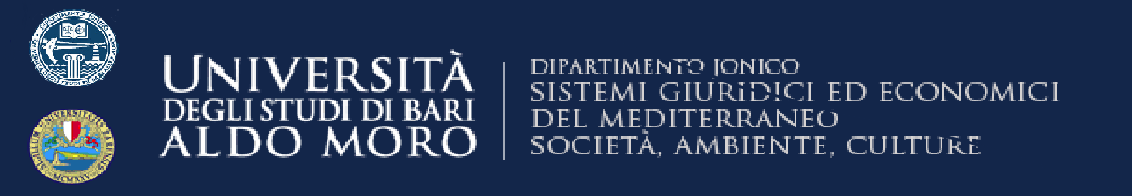 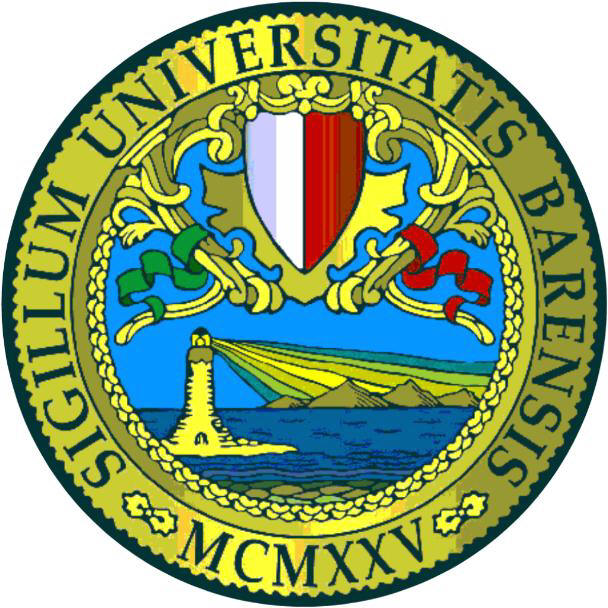 Convegno di StudiTribunali e giurisprudenza nel MezzogiornoLe  Corti Supreme di Giustizia IntroduconoBruno Notarnicola, Direttore Dipartimento Jonico Angelo Esposito, Presidente Consiglio dell’Ordine degli Avvocati di TarantoVincenzo Di Maggio, Presidente CDA Fondazione Scuola Forense TarantoPietro Mastrangelo, Presidente BCC MassafraRelazioniMarco Miletti, Università degli Studi di FoggiaGiacomo Pace Gravina, Università degli Studi di MessinaFrancesco Mastroberti, Università degli Studi di Bari Aldo MoroFrancesca de Rosa, Università egli Studi di Napoli Federico IIAntonio Cappuccio, Università degli Studi di MessinaGaia Masiello, Università degli Studi di Bari Aldo MoroStefano Vinci, Università degli Studi di Bari Aldo MoroStella Laforgia, Università degli Studi di Bari Aldo MoroInterventiMario Angiulli, Cosima Ilaria Bonocore, Giulio Mastrangelo, Roger Tuzza Martedì 18 novembre 2014 - ore 9.30Convento San Francesco, via Duomo 259, TarantoSala Convegni, piano terraEvento valido ai fini dell’attribuzione di crediti formativi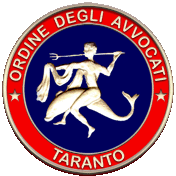 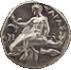 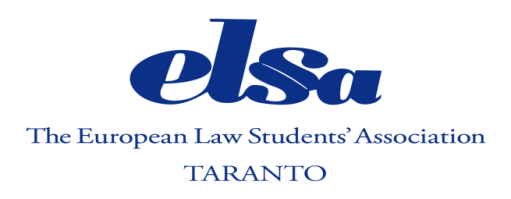 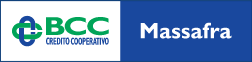 